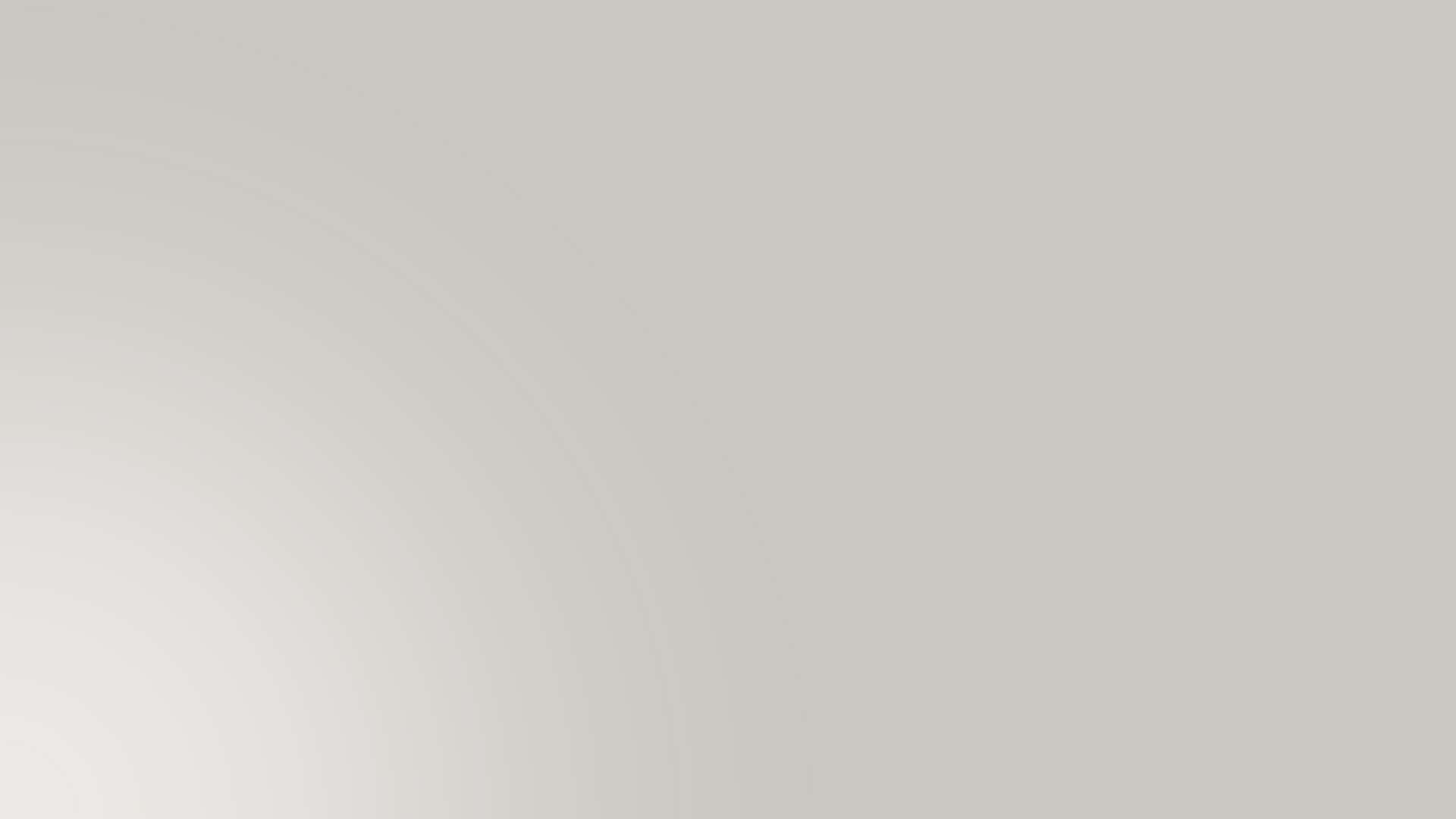 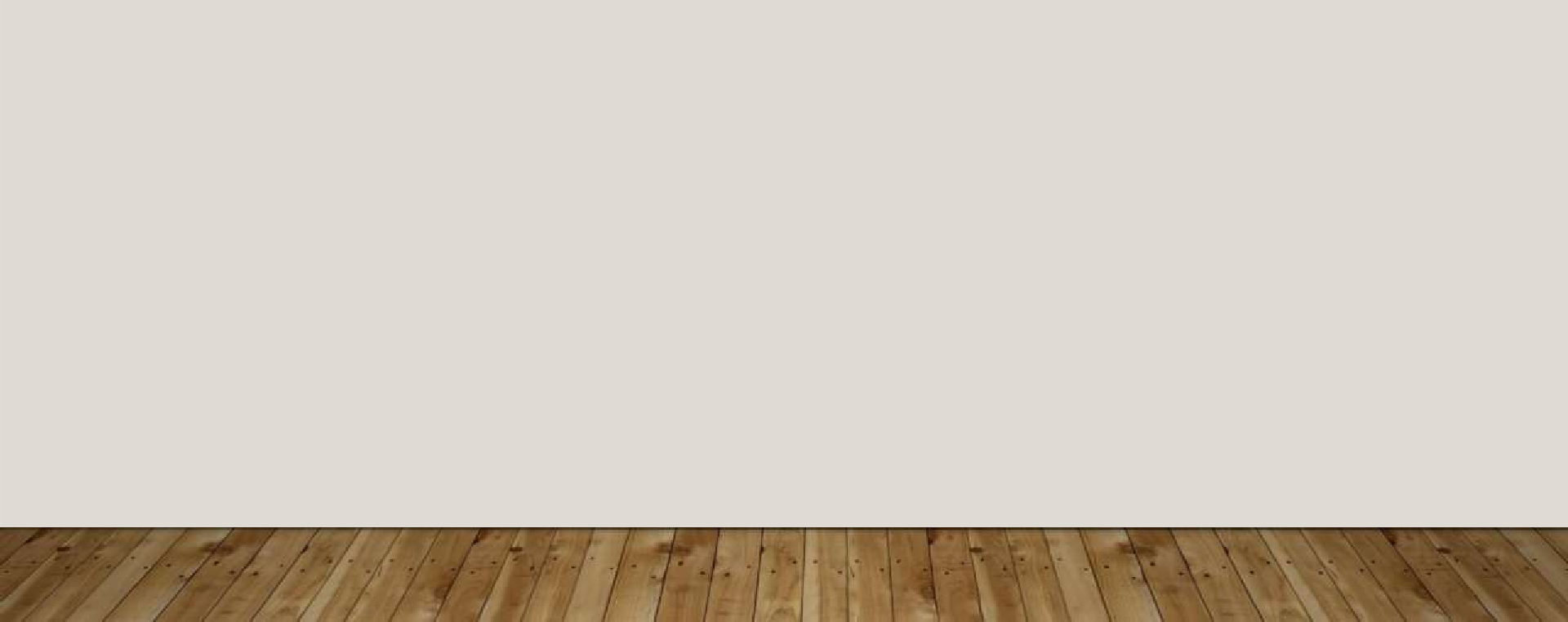 DEPARTAMENTO DE REFERENCIA DOCUMENTAL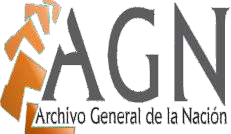 DIVISIÓN DE ATENCIÓN A USUARIOSINFORME TRIMESTRALINFORME 1ERTRIMESTRE ENERO-MARZO 2024Visitantes extranjeros Enero-marzo 2024Sala de Atención a Usuarios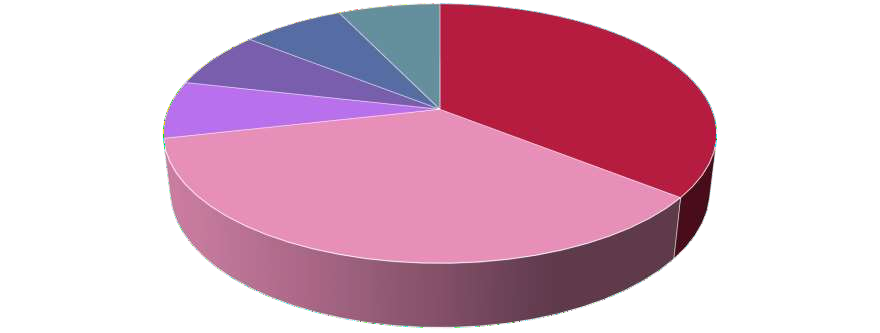 1	2	3	4	5	6MATERIAL SERVIDOMaterial reservado: 322DISTRIBUCIÓN DE LAS VISITAS RECIBIDASUSUARIOS RECIBIDOS ENERO-MARZO 2024SALA DEATENCIÓN A USUARIOSInvestigadores	Estudiantes	Ciudadanos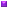 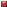 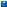 879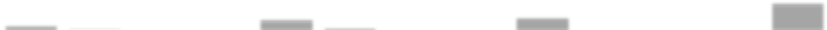 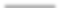 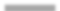 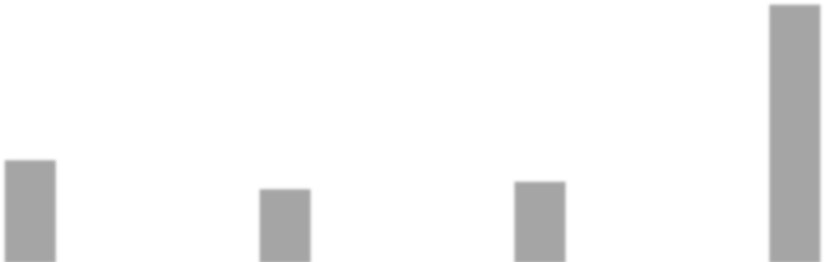 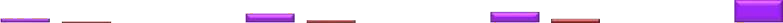 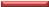 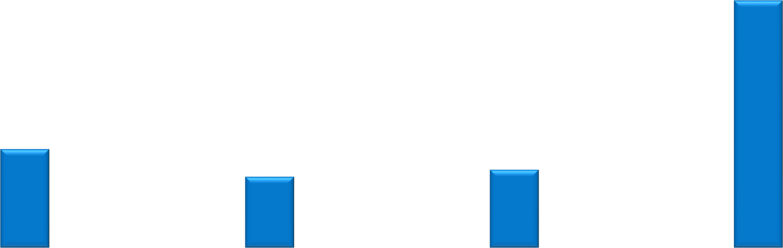 Enero	Febrero	Marzo	TotalVISITAS GUIADAS TRIMESTRE ENERO-MARZO 2024ESTADÍSTICASDocumentos prestadosEnero-marzo 2024Sala de Atención a Usuarios3,021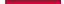 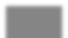 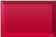 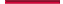 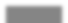 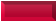 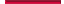 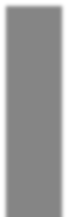 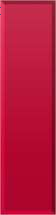 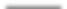 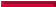 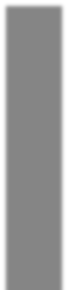 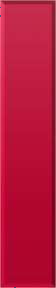 2,2563813622073	27	280Libros	Revistas	Periódicos	Legajos	Fotografías	Fuentes orales	Audiovisuales	Mapas o planos	TotalESTADÍSTICASCantidad de fondos consultadosEnero-marzo 2024Sala de Atención a Usuarios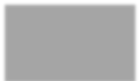 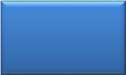 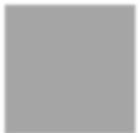 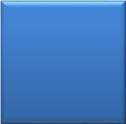 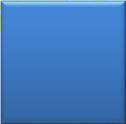 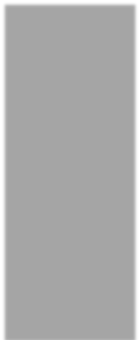 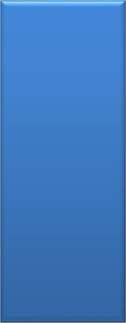 Enero	Febrero	Marzo	TotalESTADÍSTICASReproducciones por solicitudEnero-marzo 2024Sala de Atención a Usuarios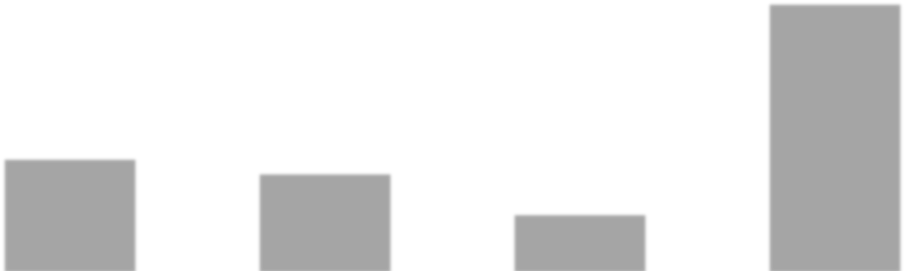 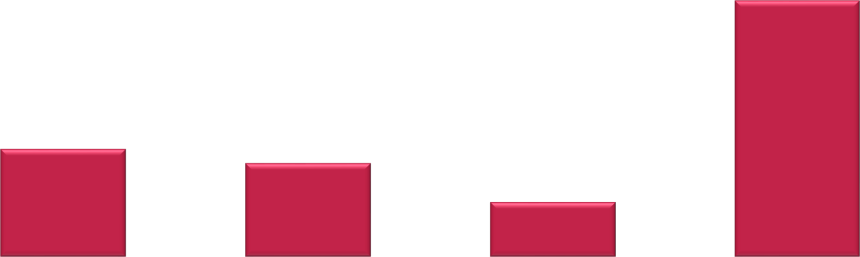 Enero	Febrero	Marzo	TotalESTADÍSTICASReproducciones por imágenesEnero-marzo 2024Sala Atención Usuario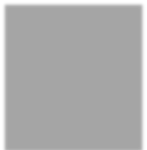 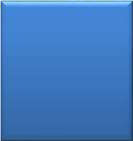 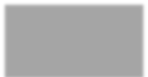 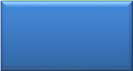 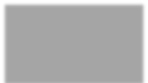 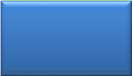 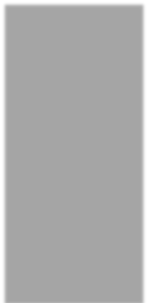 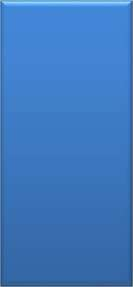 Enero	Febrero	Marzo	TotalUsuariosEneroFebreroMarzoTotal:Investigadores13313781Estudiantes381425Ciudadanos350252277879Total366291328985InstituciónCantidad de visitantesInstituciónCantidad de visitantesPolitécnico Profesor   Pedro   AntonioFrías (Monseñor Nouel)29Universidad Nacional Tecnológica4Politécnico Cambita (San Cristóbal)59Politécnico Profesora   Rafaela   Pérez(Santiago de los Caballeros)40Antoliano Peralta Romero (Consultor5Politécnico Profesora   Rafaela   Pérez(Santiago de los Caballeros)40Jurídico del Poder Ejecutivo), Rafael Peralta5Universidad Odontológica de SantoDomingo30(Director Biblioteca Nacional), RaúlBartolomé (Poeta), Luis Santos y AquilesFabián.5Universidad	Autónoma	de		Santo Domingo/Sección	de		HistoriaDominicana58Curso de Introducción a la Archivística15Universidad	Autónoma	de		Santo Domingo/Sección	de		HistoriaDominicana58Curso de Introducción a la Archivística15Curso	de	Introducción	a	laArchivística19Pedro	Martínez	y	Luis	Salazar(Diputados)2Curso	de	Introducción	a	laArchivística19Pedro	Martínez	y	Luis	Salazar(Diputados)2Universidad Iberoamericana4Particulares3Universidad Iberoamericana4Particulares3Politécnico    Vicente	Aquilino	(SanFrancisco de Macorís)32Politécnico Pedro Feliciano23Politécnico    Vicente	Aquilino	(SanFrancisco de Macorís)32Politécnico Calasanz (Bávaro)74Politécnico	Miguel	Infanta	(LaRomana)52Politécnico Félix María Ruíz170Politécnico	Miguel	Infanta	(LaRomana)52Politécnico Félix María Ruíz170Universidad O&M17Curso de Introducción a la Archivística15Universidad O&M17Curso de Introducción a la Archivística15Sres. Mallén y Rizek5Politécnico	Vicente	Aquilino	(SanFrancisco de Macorís)55Sres. Mallén y Rizek5Politécnico	Vicente	Aquilino	(SanFrancisco de Macorís)55Politécnico Eugenio María de Hostos22Museo de Jazz New Orleans15Politécnico Eugenio María de Hostos22Embajador de Francia2